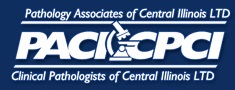 Forensic Pathologist Springfield, Illinois (USA). Pathology Associates of Central Illinois (PACI), Ltd and Clinical Pathologists of Central Illinois (CPCI), Ltd, a large, private multi-subspecialty pathology group affiliated with Memorial Health System, Springfield Clinic and Southern Illinois University medical school is seeking an energetic Board Certified/Board Eligible forensic pathologist to join a growing regional autopsy network in central Illinois managed under the Coroner System. Preference will be given to candidates with experience in medicolegal death investigations, testifying in court and a desire to teach medical students.  Candidates must be eligible for medical licensure in the State of Illinois. We offer an interesting and challenging mix of forensic, diagnostic and academic autopsies.  Our affiliated hospitals at the state capital city, Springfield, serve about 9 surrounding counties and perform about 300 forensic autopsies and 40 hospital autopsies per year. The autopsy lab is newly renovated and state of the art facility with a tailored design for forensic exams. Radiology, histology and microbiology and professional medical photographers are all on site.   Experienced coroners and their staff perform thorough death investigations, with many ABMDI certified and currently all utilize NMS labs to perform toxicology testing. The forensic pathologist is respected, valued and supported by the Coroner, Police Departments, States Attorneys and hospital personnel. Both hospitals in Springfield, Memorial Medical Center and HSHS St. John’s, are teaching hospitals.  A faculty appointment at Southern Illinois University School of Medicine is encouraged with the opportunity to teach medical students.  Our pathology group represents a collegial team of highly trained pathologists and pathology assistants, and offers a competitive salary and a benefit package. Two major metropolitan cities, St. Louis and Chicago, are within easy driving distance.To apply, please send a letter of interest, curriculum vitae, and 3 references to: John Gao, MD, PhD, FCAPClinical Professor and ChairmanDepartment of Pathology and Laboratory Medicine Memorial Medical Center, Memorial Health System 701 N. First Street Springfield, IL  62781-0001 FAX: 217-788-5577Email: Gao.john@mhsil.com    http://www.pacipath.com/